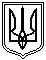 Миколаївська міська радаМиколаївського районуМиколаївської областіVIII скликанняПостійна комісія міської ради зпитань прав людини, дітей, сім'ї, законності, гласності, антикорупційної політики,місцевого самоврядування, депутатської діяльності та етикиПРОТОКОЛ № 31					Дистанційний режимвід 06.04.2023						(форма - відеоконференція)Засідання постійної комісії міської ради з питань прав людини, дітей, сім'ї, законності, гласності, антикорупційної політики,місцевого самоврядування, депутатської діяльності та етикиПрисутні депутати Миколаївської міської ради VIIІ скликання:Голова постійної комісії: О. В. КісельоваСекретар постійної комісії: Т. М. Домбровська Члени постійної комісії: А. О. Ільюк, Є. В. Павлович,В. С. ТранськаВідсутні члени постійної комісії: Л. А. ДроботЗапрошені:Юзвак Є. М. – в.о. директора юридичного департаменту Миколаївської міської ради;Любаров Ю. Й. – начальник управління з питань культури та охорони культурної спадщини Миколаївської міської ради;Оніщенко О. І. – начальник відділу з питань оборонної і мобілізаційної роботи та взаємодії з правоохоронними органами Миколаївської міської ради;Коваленко М. В. – депутат Миколаївської міської ради VIII скликання.ПОРЯДОК ДЕННИЙ:Слухали 1. Пропозиції до порядку денного засідання постійної комісії міської ради з питань прав людини, дітей, сім’ї, законності, гласності, антикорупційної політики, місцевого самоврядування, депутатської діяльності та етики.Висновок постійної комісії: Затвердити порядок денний засідання постійної комісії міської ради з питань прав людини, дітей, сім’ї, законності, гласності, антикорупційної політики, місцевого самоврядування, депутатської діяльності та етики на 06.04.2023.Голосували: «за» – 5, «проти» – 0, «утримались» – 0.РОЗДІЛ 1.Організаційні питання діяльності Миколаївської міської ради1.1. Про попередній розгляд проєкту рішення міської ради «Про затвердження списку присяжних Заводського районного суду м. Миколаєва» (файл s-du-007).Доповідач: заступник директора юридичного департаменту Миколаївської міської ради Юзвак Євген МиколайовичВисновок постійної комісії:Погодити та рекомендувати міському голові винести на розгляд сесії міської ради проєкт рішення міської ради «Про затвердження списку присяжних Заводського районного суду м. Миколаєва» (файл s-du-007).Голосували: «за» – 4, «проти» – 0, «утримались» – 1 (Т. Домбровська).1.2. Про попередній розгляд проєкту рішення міської ради «Про внесення змін та доповнень до рішення міської ради від 20.12.2019 № 56/64 «Про затвердження комплексної Програми «Сприяння діяльності правоохоронних органів на території міста Миколаєва на 2020-2023 роки» (із змінами)» (файл                s-ob-002).Доповідач: начальник відділу з питань оборонної і мобілізаційної роботи та взаємодії з правоохоронними органами Миколаївської міської ради Оніщенко Ігор ОлексійовичВисновок постійної комісії:Погодити та рекомендувати міському голові винести на розгляд сесії міської ради проєкт рішення міської ради Про внесення змін та доповнень до рішення міської ради від 20.12.2019 № 56/64 «Про затвердження комплексної Програми «Сприяння діяльності правоохоронних органів на території міста Миколаєва на 2020-2023 роки» (із змінами)» (файл s-ob-002).Голосували: «за» – 4, «проти» – 0, «утримались» – 1 (Т. Домбровська).1.3. Про попередній розгляд проєкту рішення міської ради «Про Звернення депутатів Миколаївської міської ради VIІI скликання до Державної судової адміністрації України щодо перейменування Ленінського районного суду м. Миколаєва в Інгульський районний суд м. Миколаєва (згідно з назвою району м. Миколаєва)» (файл s-gs-089).Доповідач: депутат Миколаївської міської ради VIII скликання Коваленко Максим ВіталійовичВисновок постійної комісії:Погодити та рекомендувати міському голові винести на розгляд сесії міської ради проєкт рішення міської ради «Про Звернення депутатів Миколаївської міської ради VIІI скликання до Державної судової адміністрації України щодо перейменування Ленінського районного суду м. Миколаєва в Інгульський районний суд м. Миколаєва (згідно з назвою району м. Миколаєва)» (файл                 s-gs-089).Голосували: «за» – 5, «проти» – 0, «утримались» – 0.1.4. Про попередній розгляд проєкту рішення міської ради «Про затвердження Положення про найменування (перейменування) вулиць, провулків, проспектів, площ, парків, скверів та інших споруд, розташованих на території м. Миколаєва» (файл s-kl-002).Доповідач: начальник управління з питань культури та охорони культурної спадщини Миколаївської міської ради Любаров Юрій ЙосиповичВисновок постійної комісії:Погодити та рекомендувати міському голові винести на розгляд сесії міської ради проєкт рішення міської ради «Про затвердження Положення про найменування (перейменування) вулиць, провулків, проспектів, площ, парків, скверів та інших споруд, розташованих на території м. Миколаєва» (файл                     s-kl-002).Голосували: «за» – 5, «проти» – 0, «утримались» – 0.1.5. Звернення депутата Миколаївської міської ради VIII скликання Т. Домбровської щодо запропонованого нею проєкту рішення міської ради «Про перейменування вул. 1-а Лінія в місті Миколаєві на вул. Героя України Геннадія Матуляка».Доповідач: депутат Миколаївської міської ради VIII скликання Т. ДомбровськаВисновок постійної комісії:Директору департаменту архітектури та містобудівництва Миколаївської міської ради А. Цимбалу розглянути питання, порушене у зверненні депутата Миколаївської міської ради VIII скликання Т. Домбровської щодо проєкту рішення міської ради «Про перейменування вул. 1-а Лінія в місті Миколаєві на вул. Героя України Геннадія Матуляка». Про результати розгляду повідомити постійну комісію міської ради.Голосували: «за» – 5, «проти» – 0, «утримались» – 0.Членами постійної комісії було заслухано директора департаменту праці та соціального захисту населення Миколаївської міської ради С. Василенка, який звернувся із проханням включити до порядку денного «з голосу» та розглянути на засіданні постійної комісії проєкт рішення міської ради «Про внесення змін та доповнень до рішення міської ради від 20.12.2019 № 56/60 «Про затвердження міської програми «Соціальний захист» на 2020-2023 роки» (зі змінами та доповненнями)» (файл s-sz-018).Висновок постійної комісії:Включити до порядку денного засідання постійної комісії «з голосу» проєкт рішення міської ради «Про внесення змін та доповнень до рішення міської ради від 20.12.2019 № 56/60 «Про затвердження міської програми «Соціальний захист» на 2020-2023 роки» (зі змінами та доповненнями)» (файл s-sz-018).Голосували: «за» – 5, «проти» – 0, «утримались» – 0.1.6. Про попередній розгляд проєкту рішення міської ради «Про внесення змін та доповнень до рішення міської ради від 20.12.2019 № 56/60 «Про затвердження міської програми «Соціальний захист» на 2020-2023 роки» (зі змінами та доповненнями)» (файл s-sz-018) (включено до порядку денного «з голосу»).Висновок постійної комісії:Погодити та рекомендувати міському голові винести на розгляд сесії міської ради проєкт рішення міської ради «Про внесення змін та доповнень до рішення міської ради від 20.12.2019 № 56/60 «Про затвердження міської програми «Соціальний захист» на 2020-2023 роки» (зі змінами та доповненнями)» (файл s-sz-018).Голосували: «за» – 5, «проти» – 0, «утримались» – 0.Голова комісії 							 О. КІСЕЛЬОВАСекретар комісії 						Т. ДОМБРОВСЬКА